                                          РОССИЙСКАЯ ФЕДЕРАЦИЯ                                                   Ивановская область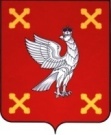 Администрация  Шуйского муниципального районаПОСТАНОВЛЕНИЕот  18.04.2017  № 234-пг. ШуяОб утверждении проекта планировки  (проекта межевания в составе проекта планировки) для линейного объекта: «Строительство газораспределительной сети и газификации жилых домов по адресу: Ивановская область, Шуйский район, д. Харитоново и Палехский район, д. Овсяницы, д. Клетино, д. Пахотино, д. Шалимово,  д. Воробино, д. Кузнечиха, д. Понькино» (д. Харитоново)  В соответствии со статьями 45, 46 Градостроительного кодекса Российской Федерации, Федеральным законом  от 06.10.2003 № 131-ФЗ «Об общих принципах организации местного самоуправления в Российской Федерации», Федеральным законом от 27.07.2010 № 210-ФЗ «Об организации предоставления государственных и муниципальных услуг», Положением о проведении публичных слушаний в Шуйском муниципальном районе, утвержденным Решением Шуйского районного Совета от 25.10.2006 № 63, Уставом Шуйского муниципального района, заключением о результатах публичных слушаний по проекту планировки от 04.04.2017, с учетом п. 3 протокола заседания комиссии по землепользованию и застройке Шуйского муниципального района от 14.04.2017 № 12, Администрация Шуйского муниципального района, постановляет: 	1. Утвердить проект планировки (проект межевания в составе проекта планировки) для линейного объекта:  «Строительство газораспределительной сети и газификации жилых домов по адресу: Ивановская область, Шуйский район, д. Харитоново и Палехский район, д. Овсяницы, д. Клетино,                 д. Пахотино, д. Шалимово,  д. Воробино, д. Кузнечиха, д. Понькино»             (д. Харитоново), представленный ООО «Аквапласт».2. Контроль за исполнением настоящего постановления возложить на заместителя главы администрации Николаенко В.В.3. Постановление вступает в силу с момента его подписания.Глава Шуйского муниципального района                                 С.А. БабановО проведении публичных слушаний по рассмотрению Проекта планировки и Проекта межевания территории линейного объектаСКАЧАТЬ постановление с приложениями в doc-формате.ПОСТАНОВЛЕНИЕО  проведении публичных слушаний по рассмотрению Проекта планировки и Проекта межевания территории линейного объекта  Руководствуясь Федеральным законом от 6.10.2003 № 131-ФЗ «Об общих принципах организации местного самоуправления в Российской Федерации», Градостроительным кодексом Российской Федерации от 29 декабря 2004 № 190-ФЗ, Федеральным законом от 29.12.2004 № 191 – ФЗ «О введении в действие Градостроительного кодекса Российской Федерации»,  в целях обеспечения прав  и  законных  интересов  физических  и  юридических  лиц,ПОСТАНОВЛЯЮ:1. Провести публичные слушания по рассмотрению Проекта планировки и Проекта межевания территории линейного объекта «Водопровод питьевой воды, расположенный по адресу: Челябинская область, г. Сатка, на пересечении улиц Красноармейская и Сесюнина до границы аглофабрики АО «СЧПЗ»».2. Назначить дату проведения публичных слушаний на 04.03.2016 г. в 14.00 по адресу: г. Сатка, ул. Металлургов, 2, зал заседаний.3. Определить организатором публичных слушаний Управление строительства и архитектуры администрации Саткинского муниципального района (Толкачева М.Л.).4. Начальнику отдела организационной и контрольной работы Управления делами и организационной работы (Корочкина Н.П.) опубликовать настоящее постановление в газете «Саткинский рабочий».5. Начальнику отдела организационной и контрольной работы Управления делами и организационной работы (Корочкина Н.П.) опубликовать настоящее постановление на официальном сайте администрации Саткинского муниципального района.6. Контроль исполнения настоящего постановления возложить на заместителя Главы Саткинского муниципального района по строительству, инфраструктуре и дорожному хозяйству Баранова П.А.   Глава Саткинского муниципального района А.А. ГлазковО назначении публичных слушаний по проекту планировки и проекту межевания части территории Красноярского муниципального образования Энгельсского муниципального района Саратовской области, предназначенной для размещения линейного объекта "Реконструкция...О назначении публичных слушаний по проекту планировки и проекту межевания части территории Красноярского муниципального образования Энгельсского муниципального района Саратовской области, предназначенной для размещения линейного объекта "Реконструкция..
ГЛАВА ЭНГЕЛЬССКОГО МУНИЦИПАЛЬНОГО РАЙОНА САРАТОВСКОЙ ОБЛАСТИ

ПОСТАНОВЛЕНИЕ

от 25 декабря 2015 года N 184/01-02


О назначении публичных слушаний по проекту планировки и проекту межевания части территории Красноярского муниципального образования Энгельсского муниципального района Саратовской области, предназначенной для размещения линейного объекта "Реконструкция МН Куйбышев-Лисичанск 227,0 км - 228,0 км (замена 1,0 км), 355,18 км - 360,79 км (замена 5,7 км). Саратовское РНУ" 
В соответствии со статьями 45, 46 Градостроительного кодекса РФ, на основании Федерального закона от 6 октября 2003 года N 131-ФЗ "Об общих принципах организации местного самоуправления в Российской Федерации", Положением о порядке организации и проведения публичных слушаний в Энгельсском муниципальном районе, утвержденным Решением Собрания депутатов Энгельсского муниципального района от 23 апреля 2012 года N 251/27-04, Положением о порядке организации и проведения публичных слушаний в Энгельсском муниципальном районе по вопросам местного значения в сфере градостроительной деятельности, утвержденным Решением Собрания депутатов Энгельсского муниципального района от 28 июня 2012 года N 279/33-04,
ПОСТАНОВЛЯЮ: 
1. Назначить публичные слушания по проекту планировки и проекту межевания части территории Красноярского муниципального образования Энгельсского муниципального района Саратовской области, предназначенной для размещения линейного объекта "Реконструкция МН Куйбышев-Лисичанск 227,0 км - 228,0 км (замена 1,0 км), 355,18 км - 360,79 км (замена 5,7 км). Саратовское РНУ", согласно Приложению к настоящему постановлению.

2. Провести публичные слушания с участием граждан, проживающих на территории Красноярского муниципального образования Энгельсского муниципального района Саратовской области, правообладателей земельных участков и объектов капитального строительства, расположенных в границах территории, указанной в пункте 1 настоящего постановления, и лиц, законные интересы которых могут быть нарушены в связи с реализацией указанных в пункте 1 настоящего постановления проекта планировки и проекта межевания.

3. Граждане, указанные в пункте 2 настоящего постановления, правообладатели земельных участков и объектов капитального строительства, расположенных в границах территории, указанной в пункте 1 настоящего постановления, и лица, законные интересы которых могут быть нарушены в связи с реализацией указанных в пункте 1 настоящего постановления проекта планировки и проекта межевания, вправе участвовать в публичных слушаниях посредством:

- подачи организатору публичных слушаний замечаний и предложений в письменной форме в срок, указанный в пункте 5 настоящего постановления;

- подачи организатору публичных слушаний замечаний и предложений в устной и (или) письменной форме в день проведения публичных слушаний;

- непосредственного участия в публичных слушаниях.

4. Организатор публичных слушаний в целях разъяснения положений проектов организует выступления разработчика проекта, демонстрацию материалов проекта в рабочие дни с 9.00 по 17.00 со дня вступления в силу настоящего постановления до 27 января 2016 года, по адресу: г. Энгельс, пл. Ленина, д. 30, кабинет 315 (помещение управления обеспечения градостроительной деятельности администрации Энгельсского муниципального района).

5. Замечания и предложения в письменной форме граждане вправе представить организатору публичных слушаний в срок со дня опубликования настоящего постановления до 27 января 2016 года по рабочим дням с 9.00 до 17.00 по адресу: г. Энгельс, пл. Ленина, д. 30, кабинет 315 (помещение управления обеспечения градостроительной деятельности администрации Энгельсского муниципального района).

Замечания и предложения в письменной и (или) устной форме граждане вправе представить в день проведения публичных слушаний до окончания публичных слушаний по месту их проведения.

Все замечания и предложения, представленные в установленный срок, подлежат внесению в протокол публичных слушаний.

При проведении публичных слушаний все участники публичных слушаний вправе высказать свое мнение о проекте планировки и проекте межевания и о замечаниях и предложениях по указанным проектам, задать вопросы разработчику проектов и экспертам.

6. Провести публичные слушания 01 февраля 2016 года в 10.00 часов по адресу: г. Энгельс, площадь Ленина, дом 30, зал заседаний (первый этаж).

7. Настоящее постановление подлежит официальному опубликованию путем размещения на официальном сайте администрации Энгельсского муниципального района www.engels-city.ru в сети Интернет и вступает в силу со дня опубликования его полного текста.

Глава Энгельсского
муниципального района
Д.Ю. ЛобановПроект планировки и проект межевания части территории Красноярского муниципального образования Энгельсского муниципального района Саратовской области, предназначенной для размещения линейного объекта "Реконструкция МН Куйбышев-Лисичанск 227,0 км ...
Приложение
к постановлению Главы Энгельсского муниципального района
от 25 декабря 2015 года N 184/01-02 
Проект планировки и проект межевания части территории Красноярского муниципального образования Энгельсского муниципального района Саратовской области, предназначенной для размещения линейного объекта "Реконструкция МН Куйбышев-Лисичанск 227,0 км - 228,0 км (замена 1,0 км), 355,18 км - 360,79 км (замена 5,7 км). Саратовское РНУ" 
Содержание: 
А. Пояснительная записка Раздел 1. Исходно-разрешительная документация
1.1. Реквизиты документов на основании и с учетом которых разработан проект планировки и проект межевания территории линейного объекта.

Проект планировки и проект межевания территории по объекту: "Реконструкция участков МН Куйбышев - Лисичанск 227,0 км - 228,0 км (замена 1,0 км), 355,18 км - 360,79 км (замена 5,7 км). Саратовское РНУ" на территории Красноярского муниципального образования Энгельсского муниципального района Саратовской области выполнен по заказу ОАО "Приволжские магистральные нефтепроводы" на основании:

- постановления от 07.11.2014 г. N 6294 "О подготовке проекта планировки и проект межевания части территории Красноярского муниципального образования Энгельсского муниципального района Саратовской области, предназначенной для размещения линейного объекта - магистрального нефтепровода Куйбышев - Лисичанск в соответствии с проектом "Реконструкция участков МН Куйбышев - Лисичанск 355,18 км - 360,79 км (замена 5,7 км). Саратовское РНУ" на территории Энгельсского муниципального района Саратовской области.";

- постановления от 20.10.2015 г. N5250 "О внесении изменений в постановление администрации Энгельсского муниципального района от 07.11.2014 г.N6294 "О подготовке проекта планировки и проекта межевания части Красноярского муниципального образования Энгельсского муниципального района Саратовской области, предназначенной для размещения линейного объекта - магистрального нефтепровода Куйбышев-Лисичанск в соответствии с проектом "Реконструкция участков МН Куйбышев-Лисичанск 355,18 км - 360,79 км (замена 5,7 км). Саратовское РНУ" на территории Энгельсского муниципального района Саратовской области";

- контракта N 201401192 от 27.10.2014 г. на выполнение землеустроительных и кадастровых работ по объектам: "Куйбышев - Лисичанск", Совхозная - Бородаевка 259,28км -261,0 км, 261,0км-263,1 км"; "Реконструкция участков МН "Куйбышев - Лисичанск" на 367,41км - 403,0 км (замена 35,4 км)"; "Реконструкция участков МН "Куйбышев - Лисичанск" на 435,1 км-453,1 км"; "Куйбышев - Лисичанск", пр. берег р. Волга - Красный Яр, 466,7 км - 483,7 км;"Реконструкция участков МН "Куйбышев - Лисичанск" 227,0 км - 228,0 км (замена 1,0 км), 355,18 км - 360,79 км (замена 5,7 км) Саратовское РНУ"; "Замена трубы на МН Куйбышев - Лисичанск, Совхозная - Бородаевка, Ду 1220 мм 245,41 км - 253,0 км. Саратовское РНУ. Реконструкция";
технического задания на разработку градостроительной документации, являющегося приложением к контракту.

Проект разработан с учетом ранее разработанных, согласованных и утвержденных документов территориального планирования и градостроительного зонирования, разработанной ранее проектной документации:
Схема территориального планирования Саратовской области;
Схема территориального планирования Энгельсского муниципального района Саратовской области;
Генеральный план Красноярского муниципального образования Энгельсского района Саратовской области;
Правила землепользования и застройки Красноярского муниципального образования Энгельсского муниципального района Саратовской области;
Проектная документация (Филиал ОАО "ГИПРОТРУБОПРОВОД" -"САМАРАГИПРОТРУБОПРОВОД", 2014, г. Самара);
Задания на проектирование.

1.2. Сведения об учете положений, содержащихся в документах территориального планирования и градостроительного зонирования.
Генеральный план Красноярского муниципального образования Энгельсского муниципального района Саратовской области;
Правила землепользования и застройки Красноярского муниципального образования Энгельсского муниципального района Саратовской области;
Схема территориального планирования Саратовской области;
Схема территориального планирования Энгельсского муниципального района Саратовской области.

В документе территориального планирования "Схема территориального планирования Энгельсского муниципального района Саратовской области" содержатся сведения об охранной зоне объекта: "Реконструкция участков МН Куйбышев - Лисичанск 227,0 км - 228,0 км (замена 1,0 км), 355,18 км - 360,79 км (замена 5,7 км). Саратовское РНУ" на территории Красноярского муниципального образования Энгельсского муниципального района Саратовской области.
Раздел 2. Сведения о линейном объекте и его краткая характеристикаРаздел 2. Сведения о линейном объекте и его краткая характеристика

2.1. Сведения об определении уровня (значения) линейного объекта

Сведения о линейном объекте.

Магистральный нефтепровод "Куйбышев - Лисичанск" обеспечивает перекачку товарной нефти в объеме 76,5 млн. тонн в год, условный диаметр нефтепровода 1200 мм, плотность нефти 850,0 кг/м3.

Данный нефтепровод введен в эксплуатацию в 1978 году, выполнен в однониточном исполнении при диаметре трубы 1200 мм.

Охранная зона ограничена условными линиями, проходящими в 25 м от оси трубопровода с каждой стороны. Охранная зона магистрального трубопровода обозначается специальными опознавательными знаками на стойках без козырьков, устанавливаемые в пределах прямой видимости, но не реже 500 м, а также на углах поворота. Также опознавательный знак "Охранная зона" устанавливается при пересечении коммуникациями на границе охранной зоны магистрального трубопровода (за 25 м от пересечения).

Проектом реконструкции предусматривается прокладка новой линии. Укладка трубопровода DN 1200 проектируемых участков на всем протяжении предусматривается подземная, в основном по рельефу местности.

Способ укладки трубопровода под существующими коммуникациями - протаскиванием, на остальных участках - с бермы траншеи.

Величина заглубления составляет не менее 1,0 м до верха трубопровода. В пучинистых грунтах укладка трубопровода предусматривается ниже глубины сезонного промерзания.

В местах проезда строительной техники над действующими подземными трубопроводами предусматривается устройство временных переездов с укладкой дорожных плит.
2.2. Характеристика трассы линейного объекта и района его строительства.

По существующему магистральному нефтепроводу "Куйбышев-Лисичанск" настоящим рабочим проектом предусматривается реконструкция участков МН Куйбышев - Лисичанск 227,0 км - 228,0 км (замена 1,0 км), 355,18 км - 360,79 км (замена 5,7 км). Согласно проекту работы будут проводится на участке N2 (355,18 км - 357,3 км) на территории Красноярского муниципального образования Энгельсского муниципального района Саратовской области. Участок имеет общее направление с северо-востока на северо-запад (по ходу течения нефти). Проектируемый участок МН "Куйбышев - Лисичанск" прокладывается в основном в существующем коридоре коммуникаций на расстояниях не менее нормируемых от действующих коммуникаций коридора.

В административном отношении участок производства работ расположен на европейской части Российской Федерации в пределах Энгельсского административного района Саратовской области.

В геоморфологическом отношении трасса проектируемого нефтепровода "Куйбышев - Лисичанск" приурочены к относительно ровной поверхности II надпойменной террасы р. Волга с абсолютными отметками 32,0 - 47,0 м.

Ближайшая железнодорожная станция Анисовка, расположена в 65 км от места производства работ.

Участок проведения строительно-монтажных работ МН "Куйбышев - Лисичанск" 355,18 км - 357,3 км находится на территории Красноярского муниципального образования Энгельсского муниципального района Саратовской области.

Подъезд автомобильной техникой к участку работ возможен круглогодично по полевым дорогам, проходящим внутри технического коридора коммуникаций.

2.3. Технико-экономическая характеристика линейного объекта

Для обеспечения возможности проведения строительно-монтажных работ по проектируемому участку МН "Куйбышев-Лисичанск" через 100 метров по ходу течения нефти разбит пикетаж.

Общая протяженность трассы составляет 2180 м.

Основные характеристики трубопровода:

- проектная пропускная способность нефтепровода - 76,5 млн.т/год;
- условный диаметр 1220 мм;

- толщина стенки существующего нефтепровода - 14-15 мм;

- класс прочности - К56;

- тип изоляции - комбинированная (праймер, литкор, полилен);

- год ввода в эксплуатацию нефтепровода - 1977 г;

Основные виды по демонтажу:

- земляные работы по вскрытию участков трубопровода;

- опорожнение участков трубопровода водой;

- промывка участков трубопровода водой;

- вытеснение воды после промывки участка;

Подъем трубопровода из траншеи, очистка от изоляции, резка и транспортировка труб к месту складирования.

2.4. Сведения об основных технологических операциях линейного объекта

Линейный объект нефтепровод МН "Куйбышев - Лисичанск" введен в эксплуатацию в 1977 году и снабжает бесперебойно товарной нефтью нефтеперегонные заводы Саратова, Волгограда и Ростова. Для недопущения аварийных ситуаций прорыва трубопроводы требуют частичного ремонта изношенных участков труб нефтепровода.

2.5. Перечень пересечений 
Реконструируемый линейный объект нефтепровода МН "Куйбышев - Лисичанск на 355,18 км - 357,3 км на своем протяжении пересекает подземные и надземные коммуникации. Ведомости пересечений автомобильных дорог, пересечений с подземными коммуникациями и пересекаемых воздушных линий представлены в таблицах:
Таблица 1. Ведомость пересечений с подземными коммуникациями
Таблица 2. Ведомость пересечений с надземными коммуникациями

Пересечения проектируемых участков МН "Куйбышев-Лисичанск" с подземными коммуникациями выполняются под углом не менее 60є.Для обеспечения безопасности при взаимном пересечении расстояние в свету между проектируемым трубопроводом с существующими подземными трубопроводами принято не менее 0,6 м.

Для защиты кабеля связи от строительных работ будут использованы железобетонные плиты типа ПФН 6 х 2 х 0,14 м.

Переустройства пересекаемых коммуникаций не требуется.

Искусственные сооружения, пересечения, примыкания, инженерные коммуникации, подлежащие переустройству при монтажных и демонтажных работах участков нефтепровода, отсутствуют.
Раздел 3. Сведения о размещении линейного объекта на осваиваемой территории.Раздел 3. Сведения о размещении линейного объекта на осваиваемой территории.

3.1.Сведения о размерах земельных участков, предоставленных для размещения линейного объекта (полоса отвода).

Полоса отвода существующего нефтепровода согласована с собственниками (арендаторами, землепользователями).

Ширина полосы земли, отводимой на период реконструкции магистрального нефтепровода "Куйбышев - Лисичанск" 355,18 км -357,3 км на различных участках трассы составляет от 40 до 75 м.

3.2.Сведения о размещении линейного объекта на землях сельскохозяйственного назначения, лесного, водного фондов, землях особо охраняемых территорий и других категорий.

В соответствии со сведениями государственного кадастра недвижимости категория земель, на которых расположены проектируемый и демонтируемый участки магистрального нефтепровода относятся по целевому назначению к следующим категориям:
земли сельскохозяйственного назначения.
Вид угодий - пашня, луговая растительность, древесная растительность, кустарниковая растительность.
3.3. Сведения о земельных участках, отчуждаемых во временное и постоянное пользование.

Площадь земель на период строительства (во временное пользование) в полосе отвода составляет - 136432 м(2) (13,64 га).

3.4. Сведения о размерах земельных участков, временно отводимых на период строительства.

Полоса отвода на различных участках предусматривается шириной 40-75м.

Площадь отчуждаемая на период строительства во временное пользование в границах полосы отвода - 136432 м(2) (13,64 га).

В краткосрочную аренду:

- монтаж 13,6432 га;

- демонтаж 0,6078 га.

В долгосрочную аренду 0,0033 га.

Временные стройплощадки устраиваются в пределах полосы отвода.
Раздел 4. Принципиальные мероприятия, необходимые для освоения или реконструкции территории.Раздел 4. Принципиальные мероприятия, необходимые для освоения или реконструкции территории.

4.1. Мероприятия по переводу земель в другую категорию.

На основании проекта планировки и межевания территории необходимо определить местоположение границы земельного участка под реконструируемым КИП на местности, сформировать землеустроительное дело по межеванию. Процедуру утверждения землеустроительного дела по межеванию и постановку на государственный кадастровый учет произвести в соответствии с действующим законодательством РФ.

4.2. Мероприятия по защите территории от чрезвычайных ситуаций природного и техногенного характера, мероприятия по обеспечению пожарной безопасности.

Цель создания системы предотвращения пожаров - исключение условий возникновения пожаров, которые достигаются исключением условий образования горючей среды и (или) исключением условий образования в горючей среде (или внесения в нее) источников зажигания.

Исключение условий образования горючей среды обеспечено следующими способами:
применением негорючих веществ и материалов (бетона, железобетона, стальных труб и конструкций), используемых при замене участков нефтепровода;
ограничением массы и объема нефти путем использования пропускной способности нефтепровода;
изоляцией транспортируемой нефти от источников зажигания путем использования герметичной трубопроводной системы и технологического оборудования, сальниковых уплотнителей в запорной арматуре, прокладок во фланцевых соединениях технологических трубопроводов;
понижением концентрации и исключением окислителя в объеме транспортируемой нефти путем использования полного сечения трубопроводной системы;
поддержанием контролируемых значений температуры и давления транспортируемой нефти в соответствии с параметрами технологического процесса;
механизацией и автоматизацией технологического процесса транспортировки нефти путем применения запорной арматуры, обеспечивающей возможность надежного и быстрого прекращения поступления продукта в нефтепровод, отдельные участки трубопроводов и оборудования, применением автоматических устройств (контрольно-измерительных и регулирующих приборов), осуществляющих контроль и управление технологическим процессом;
применением контрольно-измерительных и регулирующих приборов, осуществляющих контроль и управление технологическим процессом, имеющих соответствующие предупредительные и аварийные сигналы и исключающих возможность выхода нефти наружу и образование горючей среды;
применением устройств защиты (ССВД, предохранительных устройств) от превышения давления в нефтепроводе;
использованием системы обнаружения утечек и контроля активности (СОУиКА) с целью повышения уровня безопасной эксплуатации МН путем своевременного обнаружения утечек нефти, определения места и времени возникновения утечки, мониторинга несанкционированных врезок в нефтепровод, а также выявления факта, места и текущего времени активности на участках нефтепровода;
установкой охранной зоны вдоль трассы нефтепровода - в виде участка земли, ограниченного условными линиями, находящимися в 25 м от оси трубопровода с каждой стороны;
периодической очисткой полосы земли шириной не менее 3 м от оси с каждой стороны нефтепровода, а также оборудования и коммуникаций от пожароопасных отходов производства, деревьев, кустарников, поросли для предотвращения возгораний.

Исключение условий образования в горючей среде (или внесения в нее) источников зажигания достигнуто:
соблюдением нормативных расстояний от оси нефтепровода до населенных пунктов, промышленных предприятий, зданий и сооружений;
применением электрооборудования и электроприводов задвижек во взрывозащищенном исполнении с уровнем защиты, соответствующим классу взрывоопасной зоны, категории и группе взрывоопасной смеси;
применением устройств защитного отключения электроустановок;
ликвидацией условий для самовозгорания путем складирования обтирочного материала, пропитанного нефтью, в специальных металлических ящиках с крышками и регулярным удалением в безопасное в пожарном отношении место;
исключением контакта с воздухом пирофорных веществ.

Целью системы противопожарной защиты заменяемого участка МН "Куйбышев-Лисичанск" является защита людей и имущества от воздействия опасных факторов пожара и ограничение его последствий. Защита людей и имущества от воздействия опасных факторов пожара, ограничение его последствий, снижение динамики нарастания опасных факторов пожара, а также эвакуация людей и имущества в безопасную зону и тушение пожара обеспечены:
объемно-планировочными и конструктивными решениями путем применения и устройства:

- одъездных путей, переездов через нефтепровод, вдоль трассовых дорог (на расстоянии не менее 10 м от нефтепровода);
применением:

- первичных средств пожаротушения;

- средств индивидуальной защиты работников и сотрудников пожарной охраны;

- организацией деятельности подразделений пожарной охраны.

Сведения о дислокации, технической оснащенности и численности подразделений пожарной охраны, привлечение которых возможно для тушения пожара на 355,18 км - 357,3 км участка МН "Куйбышев-Лисичанск", представлены в таблице 4.
Таблица 4. Сведения о дислокации, технической оснащенности и численности подразделений пожарной охраны.
4.3. Мероприятия по сохранению объектов культурного наследия.

В соответствии с заключением экспертизы (Комитет по охране культурного наследия Саратовской области) археологические объекты, культурные отложения, отдельные находки на проектируемой территории не обнаружены.
Раздел 5. Сведения о соответствии разработанной документации требованиям законодательства о градостроительной деятельности. Раздел 5. Сведения о соответствии разработанной документации требованиям законодательства о градостроительной деятельности.

Документация по планировке территории по объекту: "Реконструкция участков МН Куйбышев - Лисичанск 227,0 км - 228,0 км (замена 1,0 км), 355,18 км - 360,79 км (замена 5,7 км). Саратовское РНУ" на территории Красноярского муниципального образования Энгельсского муниципального района Саратовской области выполнена на основании документов территориального планирования, правил землепользования и застройки в соответствии с требованиями технических регламентов, нормативов градостроительного проектирования, градостроительных регламентов с учетом границ территорий объектов культурного наследия, включенных в единый государственный реестр объектов культурного наследия (памятников истории и культуры) народов Российской Федерации, границ территорий вновь выявленных объектов культурного наследия, границ зон с особыми условиями использования территорий. Исходные данные предоставлены АО "Транснефть-Приволга. Саратовское РНУ".

Проект планировки и проект межевания территории по объекту: "Реконструкция участков МН Куйбышев - Лисичанск 227,0 км - 228,0 км (замена 1,0 км), 355,18 км - 360,79 км (замена 5,7 км). Саратовское РНУ" на территории Красноярского муниципального образования Энгельсского муниципального района Саратовской области выполнен коллективом ООО "Вектор+".

Б. Графические материалы 

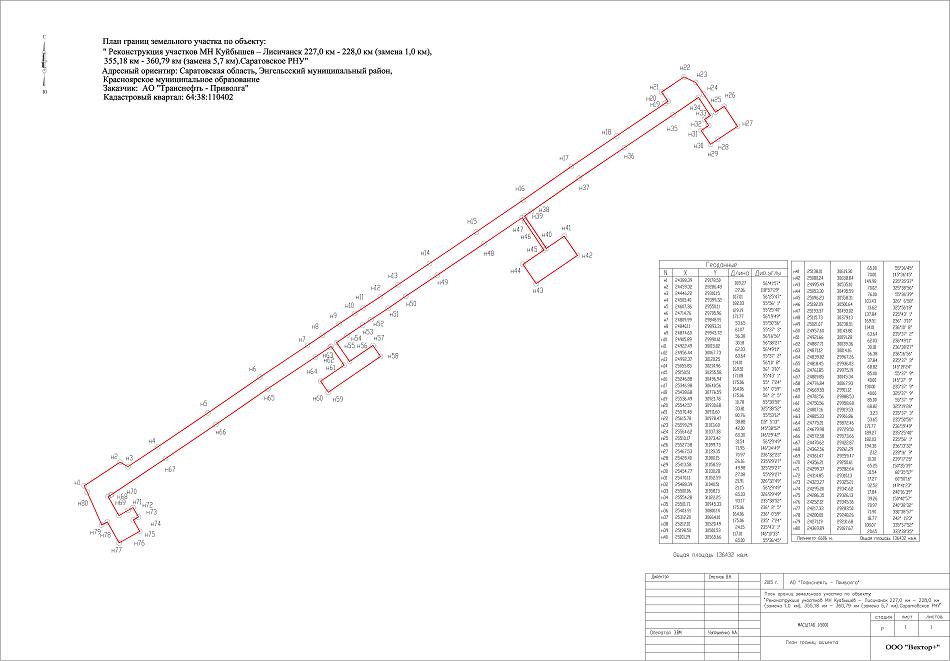                                                                                              Приложение № 1 к постановлению АдминистрацииШуйского муниципального района                                                                                                от _________ № ______ Градостроительный план земельного участкаГрадостроительный план земельного участкаГрадостроительный план земельного участка подготовлен на основаниизаявления Шабанова Антона Сергеевича от 30.01.2017 г. № 286   Местонахождение земельного участкаИвановская область, Шуйский район, д.  Елизарово, Зорь ул., д.33Кадастровый номер земельного участка 37: 20:040412:16, дата постановки на кадастровый учет 06.10.2004Описание местоположения границ земельного участкаИвановская область, Шуйский район, д.  Елизарово, Зорь ул., д.33Площадь земельного участка1 933 кв.м Описание допустимого местоположения объекта капитального строительства                     на земельном участкеИвановская область, Шуйский район, д.  Елизарово, Зорь ул., д.33План подготовленОтделом муниципального хозяйства и градостроительной деятельности  администрации Шуйского муниципального района М.П. __________ ________________/ ведущий специалист отдела МХ и ГК Гордеева И.В./       (дата)       (подпись)           (расшифровка подписи)ПредставленАдминистрацией Шуйского муниципального района                   ___________   (дата)1. Чертеж градостроительного плана земельного участка ПрилагаетсяМасштаб  1:500Градостроительный   план   земельного   участка   создан  на  основе материалов   картографических   работ,   выполненных   в   соответствии   с требованиями федерального законодательства Чертеж   градостроительного   плана   земельного   участка   разработан  на топографической основе в масштабе (1:500), выполненной в 2016 г. ООО «Ивановопроект»Чертеж градостроительного плана земельного участка разработан ООО «Ивановопроект» в 2016 г.2.  Информация  о  градостроительном  регламенте  либо  требованиях  к назначению, параметрам и размещению объекта капитального строительстваГрадостроительный регламент земельного участка установлен в составе Правил землепользования и застройки, утвержденных решением Совета Китовского сельского поселения Шуйского муниципального района от 24.07.2013 № 20 «Об утверждении плана и Правил землепользования и застройки Китовского сельского поселения», с учетом внесенных изменений.2.1.  Информация о видах разрешенного использовании земельного участка-основные виды разрешенного использования земельного участка: для ведения личного подсобного хозяйства;-условно разрешенные виды использования земельного участка: гидротехнические сооружения; растениеводство; выращивание зерновых и иных сельскохозяйственных культур; овощеводство; выращивание тонизирующих, лекарственных, цветочных культур; садоводство; животноводство; скотоводство; звероводство; птицеводство; свиноводство; пчеловодство; питомники.-вспомогательные виды использования земельного участка: коммунальное обслуживание; хранение и переработка сельско-хозяйственной продукции;  объекты гаражного назначения.2.2. Требования к назначению, параметрам и размещению объекта  капитальногостроительства   на   указанном   земельном   участке.  Назначение   объектакапитального строительства Назначение объекта капитального строительства: в соответствии с разрешенным использованием земельного участка2.2.1. Предельные (минимальные и  (или)  максимальные)  размеры  земельногоучастка и предельные параметры  разрешенного  строительства,  реконструкцииобъекта капитального строительства, включая площадь: 2.2.2.  Предельное  количество этажей: 3 2.2.3.  Максимальный  процент застройки в границах земельного участка: менее или равны 30 %  2.2.4.  Иные  показатели :1)Высота гаражей – до 5 м;2)Минимальные отступы индивидуальных, блокированных, садовых и дачных  жилых домов от: -красной линии проездов – не менее чем на 3 м  -границы соседнего земельного участка – 3 м.  3) Требования к ограждениям земельных участков индивидуальных жилых домов:  -максимальная высота ограждений – 2 метра;  -ограждение в виде декоративного озеленения – 1,2 м. 4) Вспомогательные строения, за исключением гаражей, размещать со стороны улиц не допускается.3.  Информация  о  расположенных  в  границах  земельного  участка объектахкапитального  строительства  и объектах культурного наследия 3.1. Объекты капитального строительстваНа земельном участке расположен объект капитального строительства с кадастровым номером 37:20:040412:191, свидетельство о государственной регистрации права от 20.07.2015 37-37/010-37/011/005/2015-7153/53.2.   Объекты,   включенные   в  единый  государственный  реестр  объектов культурного  наследия  (памятников  истории  и культуры) народов Российской Федерации: не имеется4. Информация о разделении земельного участка: отсутствует 5.   Информация   о   технических  условиях  подключения  (технологического присоединения)     объектов     капитального    строительства    к    сетям инженерно-технического обеспечения- отсутствует  6. Информация о  наличии  границ  зоны  планируемого  размещения  объектов капитального строительства для государственных или муниципальных нужд (приналичии) - отсутствуетА Пояснительная записка Раздел 1. Исходно-разрешительная документация 1.1.Реквизиты документов, на основании и с учётом которых разработан проект планировки и проект межевания территории линейного объекта 1.2.Сведения об учёте положений, содержащихся в документах территориального планирования и градостроительного зонирования Раздел 2. Сведения о линейном объекте и его краткая характеристика 2.1.Сведения об определении уровня (значения) линейного объекта 2.2.Характеристика трассы линейного объекта и района его строительства 2.3.Технико-экономическая характеристика линейного объекта 2.4.Сведения об основных технологических операциях линейного объекта 2.5.Перечень пересечений Раздел 3. Сведения о размещении линейного объекта на осваиваемой территории 3.1.Сведения о размерах земельных участков, предоставленных для размещения линейного объекта (полоса отвода)3.2.Сведения о размещении линейного объекта на землях сельскохозяйственного назначения, лесного, водного фондов, землях особо охраняемых территорий и других категорий 3.3.Сведения о земельных участках, отчуждаемых во временное и постоянное пользование 3.4.Сведения о размерах земельных участков, временно отводимых на период строительства Раздел 4. Принципиальные мероприятия, необходимые для освоения или реконструкции территории 4.1.Мероприятия по переводу земель в другую категорию 4.2.Мероприятия по защите территории от чрезвычайных ситуаций природного и техногенного характера, мероприятия по обеспечению пожарной безопасности 4.3.Мероприятия по сохранению объектов культурного наследия Раздел 5. Сведения о соответствии разработанной документации требованиям законодательства о градостроительной деятельности Б Графические материалы 1.Чертеж планировки и межевания территории М 1:2 000 2.Схема границ зон с особыми условиями использования территорий

М 1:10 000 3.Карта план объекта землеустройства М 1:5 000 N 
п/п Пикетное значение точек пересечения Пикетное значение точек пересечения Угол пересечения Наименование пересекаемого сооружения, назначение Организация (наименование и адрес), эксплуатирующая данную пересекаемую коммуникацию Материал трубы, 
диаметр Пикет плюс 1 121 50.4 62 Кабель связи ОАО "Связьтранснефть"гл.1,1 Демонтируемый нефтепровод (ПК 100 - ПК 101, ПК 120+81 - ПК 121+81)Демонтируемый нефтепровод (ПК 100 - ПК 101, ПК 120+81 - ПК 121+81)Демонтируемый нефтепровод (ПК 100 - ПК 101, ПК 120+81 - ПК 121+81)Демонтируемый нефтепровод (ПК 100 - ПК 101, ПК 120+81 - ПК 121+81)Демонтируемый нефтепровод (ПК 100 - ПК 101, ПК 120+81 - ПК 121+81)Демонтируемый нефтепровод (ПК 100 - ПК 101, ПК 120+81 - ПК 121+81)Демонтируемый нефтепровод (ПК 100 - ПК 101, ПК 120+81 - ПК 121+81)1 100 21,6 -Кабель связи -гл.0.8 N
п/п Пикетаж Пикетаж Наименование Угол
пересечения Расстояние до ближайших опор Высота нижнего провода, м Владелец,
почтовый адрес, телефон ПК + Демонтируемый нефтепровод (ПК100-ПК101, ПК 120+81-ПК 121+81) Демонтируемый нефтепровод (ПК100-ПК101, ПК 120+81-ПК 121+81) Демонтируемый нефтепровод (ПК100-ПК101, ПК 120+81-ПК 121+81) Демонтируемый нефтепровод (ПК100-ПК101, ПК 120+81-ПК 121+81) Демонтируемый нефтепровод (ПК100-ПК101, ПК 120+81-ПК 121+81) Демонтируемый нефтепровод (ПК100-ПК101, ПК 120+81-ПК 121+81) Демонтируемый нефтепровод (ПК100-ПК101, ПК 120+81-ПК 121+81) Демонтируемый нефтепровод (ПК100-ПК101, ПК 120+81-ПК 121+81) 1.100 38 ВЛ 10кВ 3пр 61 ОАО "ПМН"Саратовское РНУ г.Саратов, ул.Луговая, 118, тел.(8452)35-62-59 Муници-
пальный
район Кадастровый N зем. участка Принадлежность Категория земель Испрашиваемая площадь, кв.м. Энгельсский район 64:38:110402:29 ООО "Наше дело", собственность, ограничение ипотека Земли сельскохозяйственного назначения 136432 Итого 136432 
(13,6432 га)Ведомственная принадлежность подразделения ПО Место дислокации, удаленность от объекта, км/ ориентировочное время прибытия, мин. Тип пожарной техники, шт. Количество личного состава (боевой расчет, ДПД), чел. 27-ПЧ ФПС Саратовской области г. Энгельс, 53/71 АЦ-40 (11)
АЛ (2)3 
2 №RU37525000-001Кадастровый номер земельного участкаДлина (м)Ширина (м)Зоны с особыми условиями использования территорий (кв. м)Зоны действия публичных сервитутов (кв. м)Площадь земельного участка (кв. м)Номер объекта капитального строительства согласно чертежу градостроительного плана земельного участкаРазмер (м)Размер (м)Площадь застройки земельного участка (кв. м)Кадастровый номер земельного участкаДлина (м)Ширина (м)Зоны с особыми условиями использования территорий (кв. м)Зоны действия публичных сервитутов (кв. м)Площадь земельного участка (кв. м)Номер объекта капитального строительства согласно чертежу градостроительного плана земельного участкамакс.мин.Площадь застройки земельного участка (кв. м)37:20:040412:16не установленане установлена не установленыне установлены1933-не установлена20,01278